InnledningDenne planen skal være et redskap som alle ansatte i våre barnehager jobber aktivt med i hverdagen.  Planen viser hvordan barnehagene i vågan skal jobber med det psykososiale miljøet i barnehagen, hvordan de ansatte styrkes i arbeidet med inkludering og forebygging av utenforskap i barnehagen.  I Vågan kommune skal vi jobbe tverrfaglig med tanke for barnet og hvordan gi det enkelte barn et best mulig barnehagetilbud som fremmer lek, læring og utvikling.  I enkelte saker er det å ha jevnlig samarbeid med helsestasjonen, PPT, habilitering, fysioterapi, barnevernet og andre spesialinstanser.Barnehageloven §§ 41, 42 og 42 stiller klare forventinger til barnehagens forpliktelser for å skape et trygt og godt psykososialt barnehagemiljø. Barnehageloven §1 FormålBarnehagene skal i samarbeid og forståelse med hjemmet. ivareta barns behov for omsorg og lek, og fremme læring og danning som grunnlag for allsidig utvikling……. Videre sier lovparagrafen i ledd 3:Barnehage skal møte barna med tillit og respekt, og anerkjenne barndommens egenverdi.   Den skal bidra til trivsel og glede i lek og læring, og være et utfordrende og trygt sted for fellesskap og vennskap.  Barnehagen skal fremme demokrati og likestilling og motarbeide alle former for diskriminering.  Rammeplan for barnehager sier at Barnehagen skal bidra til barnas trivsel, livsglede, mestring og følelse av egenverd og forebygge krenkelser og mobbing.Barnehagen skal være en helsefremmende og forebyggende arena og skal handle raskt og ta de grep som er nødvendig for at eventuell mobbing opphører. Styrer har det overordnede ansvaret for det psykososiale miljøet i barnehagen. Styrer og resten av personalet skal forhindre og stoppe mobbing og krenkende atferd når dette skjer.Vi legger vekt på at:• Det arbeides kontinuerlig, langvarig og systematisk med barnas barnehagemiljø • Barnehagen, støttetjenester som f.eks. PPT, helsestasjon og foreldre, samarbeider om det forebyggende og holdningsskapende arbeidet • Alle ansatte i barnehagen har en handlingsplikt til å undersøke, varsle og gripe inn dersom de får kunnskap eller mistanke om at et barn blir utsatt for krenkende atferdRevidert: 01.12.23. Arbeidsgruppe skole- og barnehagefaglig rådgiver, styrer Svolvær barnehage og styrer Kabelvågmarka barnehage. Hva er krenkede adferd?Barnehagene i Vågan kommune har valgt å definer mobbing og krenkede adferd i barnehagen på følgende måte:Ord eller handlinger begått av barn eller voksen, som oppleves negative eller sårende av andre. Hendelser som gjør at barn ikke opplever å være en betydningsfull person for felleskapet.   Eks på krenkende adferd: Uønsket fysisk kontakt, utskjelling, negativt kroppsspråk, blikk eller utestengingNegative ytringer om personlighet, kjønn, utseende, nasjonal eller etnisk opprinnelse, religion eller funksjonsmening mm.ForebyggingEn tydelige og omsorgsfull voksen er modell for barns møte med andre. Når barn ikke får til lek og samspill med andre barn, trenger de hjelp av voksne. Noen barn strever mer enn andre. Relasjonen mellom barn og voksne er sentral i arbeidet mot krenkelser og mobbing i barnehagen. De voksnes forståelse av barn og barns atferd er grunnlaget for om voksne ser, reflekterer, handler og evaluerer egen praksis, og det er de voksnes holdninger som ligger til grunn for de handlinger som utføres.For å skape en barnehage fri for krenkelser og mobbing må barnehagen ha tydelige verdier og felles holdninger som praktiseres av de voksne rundt barna.   Dette skal barnehagen jobbe med på følgende måte: forebygging fra barnehagemyndigheten på kommunalt nivå i form av jevnlig kurs, fagdager o.l. for både kommunale og private barnehager videreføring av skole- og barnehageprogrammet «De utrolige årene» (DUÅ)voksne som legger til rette for en god start for det enkelte barn (gode strategier for tilvenning, forutsigbar dagsrytme og gode rutiner for overganger mellom aktiviteter)Bruk av modellene: «Æ e mæ» og «Snakke med barn».  Modeller til bruk i forebygging av vold og seksuelle overgrep mort barn. voksne som systematisk observerer enkeltbarn og barnegrupper, og tilrettelegger for etablering av gode relasjoner og vennskap kompetente voksne som jobber systematisk med å styrke barnas sosiale kompetanse og skaper et inkluderende og vennlig barnehagemiljøvoksne som kjenner alle barna godt og tilrettelegger aktiviteter slik at alle opplever mestring på sitt nivå tilstedeværende og varme voksne som viser alle barna tillit og formidler forventninger til dem på en tydelig måte, slik at barna lett kan forstå hva som er akseptabelt og hva som ikke er lov voksne som kan være barnas veileder i utfordrende relasjoner og situasjoner – noen ganger gå foran som et godt eksempel, andre ganger korrigere, vise, lede og veiledevoksne som legger det fysiske miljø til rette slik at det stimulerer til god lekengasjerte voksne som fokuserer på leken som en viktig arena for utvikling av sosiale ferdighetervoksne som har kompetanse og håndterer uønsket atferd og fremmer en positiv væremåtevoksne som vektlegger et godt samarbeid med foreldre Samarbeid mellom barnehage og hjem Foreldre må involveres i hvordan barnehagen jobber med barn og relasjoner og snakke om tema mobbing, krenkende atferd og forebygging av dette i foreldresamtaler og foreldremøter. Det forventes at foreldre vil samarbeide med barnehagen om forebygging av mobbing og krenkende atferd. Alle barn og foreldre skal oppleve å bli tatt på alvor av personalet. Hvis de kommer med en bekymring om at et barn blir utsatt for krenkende ord eller handlinger, skal de bli tatt på alvor. Foreldre er barnas viktigste rollemodeller og må være gjennomtenkte med hva de sier og uttrykker, når barn er til stede. Barnehagen bidrar til forebyggende arbeid ved å invitere foreldrene til:• å snakke positivt om andre barn, foreldre, personalet og barnehagen • melde fra til barnehagen, dersom det oppdages erting/krenkelser/mobbing blant barna • gi tilbakemeldinger på barnets trivsel og opplevelser • følge opp informasjon og ha et tett samarbeid med barnehagen • Foreldresamarbeidet må være preget av positivitet og være løsningsorientert. • Forebyggende tiltak drøftes med foreldrene.Avdekking Krenkelser, Mobbing og begynnende mobbeatferd kan være vanskelig å oppdage. Personalet må ha felles forståelse for hva mobbing og krenkende atferd innebærer. Det er viktig å være observant på endringer av barns atferd. Det kan være tegn på at noe er galt. Et tett samarbeid mellom barnehage og hjem gjør det lettere å fange opp endringer i barns atferd.AktivitetspliktBarnehageloven § 42 gir Alle ansatte i barnehagen plikt til å følge med på hvordan barn i barnehage har det og plikt til å melde fra til barnehagestyrer ved mistanke, eller kjennskap til at et barn ikke har et trygt og godt barnehagemiljø. Barnehagen har en plikt som består av: undersøkelser snarest finne egnede tiltak som er vurdert ut fra en konkret og faglig vurderingLage skriftlig plan, når det settes inn tiltak.  Planen skal inneholde: Hvilke problemer tiltakene skal løseHvilke tiltak barnehagen har planlagtNår tiltakene skal gjennomføresHvem som skal gjennomføre tiltakene Når tiltakene skal evalueres.  Barnehageloven § 43 setter bestemmelser for skjerpet aktivitetsplikt dersom en arbeider i barnehagen, krenker barn: Hvis en ansatt krenker et barn med f.eks. utestenging, mobbing, vold, diskriminering eller trakassering, skal vedkommende strak melde fra til barnehagestyrer, som melder fra til barnehageeierDersom en som arbeider i barnehagen, får mistanke om eller kjennskap til at styreren i barnehagen krenker et barn med for eksempel utestenging, mobbing, vold, diskriminering eller trakassering, skal vedkommende melde fra til barnehageeier direkte. Undersøkelser og tiltak § 42 tredje og fjerde ledd skal iverksettes straks. Følgende punkt er viktig for å avdekke krenkelser og/eller mobbing: • Personalet skal i det daglige, som en del av alt annet arbeid/væremåte, observerer og kartlegger samspill mellom barna og mellom voksne og barn.	• Personalet skal være er til stede fysisk og psykisk i barnehagehverdagen, være «tett på» i i lek, aktiviteter og samtale med barna om hvordan de har det, samt være ekstra oppmerksomme på endringer i barns atferd.• Personalet skal årlig gjennomfører barnesamtaler med fokus på barnas trivsel – samtalen kan gjennomføres en til en eller i gruppe. • Pedagogisk leder gjennomføre minimum to ganger i året, foreldresamtaler der barns trivsel, atferd og vennskap tas opp.Våre rutiner for forebygging av mobbing og krenkende atferdTiltak ved krenkende adferdTiltak ved mobbing/hypping krenkende atferdLovverk og sentrale føringerFNs konvensjon om barnets rettigheter av 20. november 1989 (Barnekonvensjonen)Lov om barnehager § 1 og § 3 Rammeplan for barnehagens innhold og oppgaver Kunnskapsdepartementet (2017) Forskrift om miljørettet helsevern i barnehager og skoler § 5, krav til dokumentasjon Veileder til forskrift om miljørettet helsevern i barnehager - Miljø og helse i barnehagen Barns trivsel – voksens ansvar. Forebyggende arbeid mot mobbing starter i barnehagen- Utdanningsdirektoratet. Språk i barnehagen. Mye mer en prat - Utdanningsdirektoratet. 10 Foreldreutvalget for barnehager(fub) Mobbing i barnehagen DUÅ Denne handlingsplanen er et viktig dokument i arbeidet for å forebygge mobbing i barnehagen. Den skal gi en oversikt over hva som forventes av den enkelte ansatte samt foreldre både med hensyn til forebygging og tiltak. Planen er et levende dokument som revideres fortløpende og evalueres i juni 2020.VedleggNotat vedrørende krenkende atferd/mobbing i barnehagenObservasjonsloggTiltaksplan når mobbing eller krenkende atferd skjerReferat fra møte vedrørende mobbing/krenkende atferdBekreftelse på at foreldre har lest handlingsplanen mot mobbingUtviklingsplan for enkeltbarnAKTIVITETSPLANHvis du ikke er fornøyd med hva barnehagen gjør for at du/barnet ditt skal få det trygt og godt, kan saken meldes til fylkesmannen.REFERAT FRA MØTE VEDRØRENDE MOBBING/KRENKENDE ATFERD Skjemaet oppbevares i barnets mappe og foreldrene får kopi.Møtedato:Til stede på møtet:Dato for oppfølgingsmøte:Underskrift ansatt						Underskrift foreldreBEKREFTELSE PÅ AT FORELDRE HAR LEST HANDLINGSPLANEN MOT MOBBINGPLANEN FOR Å SIKRE UNGENE ET GODT PSYKOSOSIALT MILJØVi ber om at svarslippen returneres til barnehagen og legges i barnets mappe.Barnets navn/ avdeling:____________________________________________________Jeg/vi bekrefter å ha lest Handlingsplan mot mobbingSted/ Dato:______________________________________________________________Underskrift foreldre/foresatteUTVIKLINGSPLAN FOR ENKELTBARNBarnets navn: OppgaveTidspunktAnsvar1Barnehagen gjennomgår handlingsplan og drøfter og dokumenterer barnehagepersonalets felles forståelse av: Barnehagelovens kapittel VIIIHva er et godt psykososialt miljø?Hva er krenkende atferdHva er terskelen for å gripe inn og hva det innebærer?Ved barnehage start i augustStyrer2Opplæring og informasjon til nyansatteVed ansettelseStyrer3Foreldre informeres om planen når barnet starter i barnehagenVed oppstartPed.leder4Personalet drøfter voksen relasjon til barn fortløpende.f.eks. ved bruk av Kari PapeFortløpendePed.leder5Barnehagen vurderer det psykososiale miljøet fortløpende.FortløpendeStyrer6Barnehagen evaluerer sitt forebyggende og holdningsskapende arbeid hvert år.Hvert årStyrerHandling i barnehagenAnsvarBruke DUÅ-prinsippene som blant annet: Bruke enkle og presise ord: «Stopp, dette får du ikke lov til» ol Fange opp barnet som blir krenket, eventuelt spørre om hjelp fra andre voksneFølge opp situasjonen å gi barnet/barna alternativer til andre ting de kan si/gjøreTa barnet ut av situasjonen, forklar hvorfor de har blitt tatt ut, viktig at dette gjøres på en rolig måte og at man ikke blir sint. Trusler skal ikke forekomme. Snakk rolig med barnetGi realistiske konsekvenser Informer de foresatte til de involverte Tett observasjon av den som er krenket, og den/de som krenker. Avslutt saken eller overføre som mobbesakDen som oppdager krenkende adferdPed lederHvordan samarbeide med foreldre: Foreldrene skal ha informasjon om episoder som vi mener er uakseptable. Avklar hvem som gir informasjon, når og hvor. Obs: Ved hyppige episoder er det ped.leder som avgjør hvor ofte og hvordan dette gjøres. Innkall foreldrene til møte, ikke snakk over hodet på ungene i garderoben. Ikke be barnet selv fortelle om negative episoder i barnehagen til foreldrene. Ønsker vi å gi informasjon raskt til foreldrene, kan vi be dem ringe oss når det passer, «små gryter har store ører» Målet med samtalen: Drøfte en felles strategi i tiden fremover til beste for barnet. Husk at alle barn i perioder har områder de kan bli bedre på og derfor viktig at vi ikke overdramatiserer. Uakseptabel atferd må reageres på, men vår rolle er å bidra til på sikt at barn lærer å omgås andre mennesker på en positiv måte. Det vil derfor ikke bli alvorlige konsekvenser som vil forfølge barnet. Viktig å trygge foreldrene på dette. Kartlegge gjentatte episoder og se om det er et mønster. Hva kan ligge bak? Vi MÅ anstrenge oss for å forstå barnet. Hva er det barnet prøver å fortelle oss?Hyppige foreldresamtaler hvor en evaluerer tiltak både hjemme og i barnehagen.Gi beskjed til foreldrene at vi er ferdig med hendelsen slik at det ikke forfølger barnet hele dagen.Vi har et veiledningsansvar ovenfor foreldre som ønsker det.Ligger utfordringen kun i barnehagen er det vårt ansvar å sette i gang tiltak her.Informasjon personalet imellom når det oppstår krenkende adferd/ mobbingGod informasjonsflyt på avdelingen Ha samme regler og konsekvenser Ta det jevnlig opp på avdelingsmøter, unngå å snakke om det i hverdagen da det fort blir mer negativt fokus enn nødvendig. Husk at det du gir mest oppmerksomhet får du mest av. Ha et positivt syn på barnet som krenker/mobber Viktig at beskjeder/informasjon går fra tidligvakt til seinvakt. Beskjed videre til den avdeling barnet går på, så dette kan følges opp. Drøfte og tenke høyt sammen i forhold til tiltak. Det er ikke alltid fasitsvar.OppgaveAnsvarDokumentasjonMobbing eller krenkende atferd er observert eller informert om av barn, ansatte eller foreldreDen som har mottatt informasjon om eller observert handlingenNotat vedr. krenkende atferd/ mobbing i barnehagenUndersøkelse og observasjon settes i gang umiddelbart dersom det kommer fram at et barn ikke har det braStyrer/pedagogisk ledereObservasjons- loggSamtaler med barnet som opplever seg mobbet/krenket, for å skaffe informasjon og gi støtte. Barnehagen skal sikre at barnets egen subjektive opplevelse kommer framStyrer/pedagogisk ledereReferatSamtaler med foreldrene til barnet som opplever seg krenket/mobbet. Barnehagen har ansvar for å legge til rette for et godt samarbeid når det gjelder tiltak som kan/bør gjøres.Styrer/pedagogisk ledereReferatSamtale med barnet/barna som krenker/mobber. Er det flere som krenker, snakkes det med én om gangen. Hensikten med samtalen er å gi beskjed om at slik atferd er uakseptabel og må stoppe umiddelbart. Gjøre avtaler om oppfølging.Styrer/pedagogisk ledereReferatSamtale med foreldrene til barnet som krenker/mobber. Barnehagen har ansvar for å legge til rette for et godt samarbeid når det gjelder tiltak som kan/bør gjøresStyrer/pedagogisk ledereReferatTiltaksplan utarbeides På bakgrunn av undersøkelsene og observasjonene lages det en tiltaksplan som presenteres for foreldre. Planen utføres av samtlige ansatte som er involvert i barnas barnehagehverdag. Styrer/pedagogisk ledereTiltaksplanOppfølging Den krenkende atferden/mobbingen følges inntil den opphører helt. Alle involverte barn skal følges opp.Styrer/pedagogisk ledereObservasjons-logg/referatVurderingsmøte for personalet etter 1-2 uker. Fungerer iverksatte tiltak? Eventuelt videreføring/justering av tiltak.Styrer/pedagogisk ledereReferatNy informasjon/samtale med foreldrene om dagens ståsted i saken Nær dialog med foreldrene.StyrerReferatNOTAT VEDRØRENDE KRENKENDE ATFERD/MOBBING I BARNEHAGEN Barnehagens navn NOTAT VEDRØRENDE KRENKENDE ATFERD/MOBBING I BARNEHAGEN Barnehagens navn Barnets navn Fødselsdato: Avdeling:Avdeling:Bekymring meldes til:Bekymring meldes til:Bekymring meldes av:Bekymring meldes av:Dato for melding:Dato for melding:Hva dreier bekymringen seg om? (stengt ute av leken, blir ikke akseptert, får negative kommentarer, blir dominert, undertrykket, truet, slått, dyttet, herset med, hånt, krenket, latterliggjort, manipulert eller annet) Hva dreier bekymringen seg om? (stengt ute av leken, blir ikke akseptert, får negative kommentarer, blir dominert, undertrykket, truet, slått, dyttet, herset med, hånt, krenket, latterliggjort, manipulert eller annet) Hvordan ble bekymringen oppdaget? Hvordan ble bekymringen oppdaget? Annen faktainformasjon:OBSERVASJONSLOGGAnnen faktainformasjon:OBSERVASJONSLOGGFødtNavnAktivitetsplan oppstart og varighetAktivitetsplan oppdatertProblembeskrivelse (Varsel fra den som kontakter barnehagen)Problembeskrivelse (Varsel fra den som kontakter barnehagen)Problembeskrivelse (Varsel fra den som kontakter barnehagen)Problembeskrivelse (Varsel fra den som kontakter barnehagen)Problembeskrivelse (Varsel fra den som kontakter barnehagen)Problembeskrivelse (Varsel fra den som kontakter barnehagen)Problembeskrivelse (Varsel fra den som kontakter barnehagen)Barnets/foresattes egen opplevelse av situasjonen (Barnekonvensjonen artikkel 12: Barnets rett til å bli hørt)Barnets/foresattes egen opplevelse av situasjonen (Barnekonvensjonen artikkel 12: Barnets rett til å bli hørt)Barnets/foresattes egen opplevelse av situasjonen (Barnekonvensjonen artikkel 12: Barnets rett til å bli hørt)Barnets/foresattes egen opplevelse av situasjonen (Barnekonvensjonen artikkel 12: Barnets rett til å bli hørt)Barnets/foresattes egen opplevelse av situasjonen (Barnekonvensjonen artikkel 12: Barnets rett til å bli hørt)Barnets/foresattes egen opplevelse av situasjonen (Barnekonvensjonen artikkel 12: Barnets rett til å bli hørt)Barnets/foresattes egen opplevelse av situasjonen (Barnekonvensjonen artikkel 12: Barnets rett til å bli hørt)Barnehagens vurdering av meldingenBarnehagens vurdering av meldingenBarnehagens vurdering av meldingenBarnehagens vurdering av meldingenBarnehagens vurdering av meldingenBarnehagens vurdering av meldingenBarnehagens vurdering av meldingenHOVEDMÅLHOVEDMÅLHOVEDMÅLHOVEDMÅLHOVEDMÅLHOVEDMÅLHOVEDMÅLHovedmålet skal beskrive den ønskede situasjonen.Hovedmålet skal beskrive den ønskede situasjonen.Hovedmålet skal beskrive den ønskede situasjonen.Hovedmålet skal beskrive den ønskede situasjonen.Hovedmålet skal beskrive den ønskede situasjonen.Hovedmålet skal beskrive den ønskede situasjonen.Hovedmålet skal beskrive den ønskede situasjonen.DELMÅLDELMÅLDELMÅLDELMÅLDELMÅLDELMÅLDELMÅLListe over alle delmålene på individnivå. Kopier hele delmållinjen og lim inn flere delmål ved behov.Liste over alle delmålene på individnivå. Kopier hele delmållinjen og lim inn flere delmål ved behov.Liste over alle delmålene på individnivå. Kopier hele delmållinjen og lim inn flere delmål ved behov.Liste over alle delmålene på individnivå. Kopier hele delmållinjen og lim inn flere delmål ved behov.Liste over alle delmålene på individnivå. Kopier hele delmållinjen og lim inn flere delmål ved behov.Liste over alle delmålene på individnivå. Kopier hele delmållinjen og lim inn flere delmål ved behov.Liste over alle delmålene på individnivå. Kopier hele delmållinjen og lim inn flere delmål ved behov.Delmål på individnivåHva skal tiltaket løseTiltak/aktivitetTiltak/aktivitetAnsvarligTidsperspektivEvaluering (hvem, når, hvordan)Delmål  på gruppenivåHva skal tiltaket løseTiltak/aktivitetTiltak/aktivitetAnsvarligTidsperspektivEvaluering (hvem, når, hvordan)Delmål på SystemnivåHva skal tiltaket løseTiltak/aktivitetTiltak/aktivitetAnsvarligTidsperspektivEvaluering (hvem, når, hvordan)Delmål for helse om ønskeligHva skal tiltaket løseTiltak/aktivitetTiltak/aktivitetAnsvarligTidsperspektivEvaluering (hvem, når, hvordan)Barnekonvensjonen artikkel 12: Barnets rett til å bli hørtBarnekonvensjonen artikkel 12: Barnets rett til å bli hørtBarnekonvensjonen artikkel 12: Barnets rett til å bli hørtBarnekonvensjonen artikkel 12: Barnets rett til å bli hørtBarnekonvensjonen artikkel 12: Barnets rett til å bli hørtBarnekonvensjonen artikkel 12: Barnets rett til å bli hørtBarnekonvensjonen artikkel 12: Barnets rett til å bli hørtHer beskrives hvordan barnet har blitt hørt i den aktuelle sakenHer beskrives hvordan barnet har blitt hørt i den aktuelle sakenHer beskrives hvordan barnet har blitt hørt i den aktuelle sakenHer beskrives hvordan barnet har blitt hørt i den aktuelle sakenHer beskrives hvordan barnet har blitt hørt i den aktuelle sakenHer beskrives hvordan barnet har blitt hørt i den aktuelle sakenHer beskrives hvordan barnet har blitt hørt i den aktuelle sakenBarnekonvensjonen artikkel 3. Barnets besteBarnekonvensjonen artikkel 3. Barnets besteBarnekonvensjonen artikkel 3. Barnets besteBarnekonvensjonen artikkel 3. Barnets besteBarnekonvensjonen artikkel 3. Barnets besteBarnekonvensjonen artikkel 3. Barnets besteBarnekonvensjonen artikkel 3. Barnets besteHer beskrives hvordan barnehagen har vurdert barnets beste i den aktuelle saken.Her beskrives hvordan barnehagen har vurdert barnets beste i den aktuelle saken.Her beskrives hvordan barnehagen har vurdert barnets beste i den aktuelle saken.Her beskrives hvordan barnehagen har vurdert barnets beste i den aktuelle saken.Her beskrives hvordan barnehagen har vurdert barnets beste i den aktuelle saken.Her beskrives hvordan barnehagen har vurdert barnets beste i den aktuelle saken.Her beskrives hvordan barnehagen har vurdert barnets beste i den aktuelle saken.UnderskrifterUnderskrifterUnderskrifterUnderskrifterUnderskrifterUnderskrifterUnderskrifterSted og datoSted og datoSted og datoUnderskrift foresattUnderskrift foresattUnderskrift foresattUnderskrift foresattUnderskrift foresattUnderskrift foresattUnderskrift foresattUnderskrift styrerUnderskrift styrerUnderskrift styrerUnderskrift styrerHva saken gjelderTiltakAnsvarBarnets sterke siderUtfordrende atferd i gruppa(sted, situasjon)Ønsket atferdRelasjonsbyggingProaktive strategierForsterkere (Ros,coaching, oppmuntring, belønning)Reguleringsstøtte omdirigeringoverse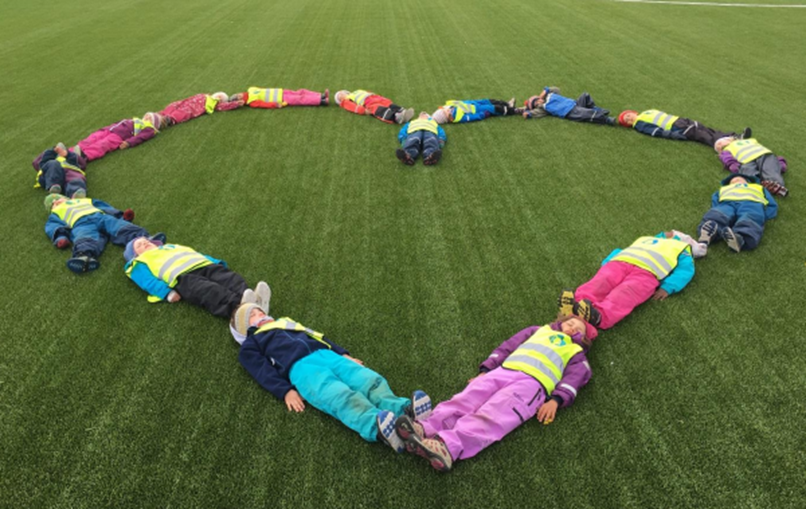 